AufgabeEin mit Masse beladener Wagen, der von einer konstanten Kraft horizontal gezogen wird, erhöht mit der Zeit seine Geschwindigkeit: 
Er wird beschleunigt.Untersuche, wie die Beschleunigung des Messwagens abhängt von ... 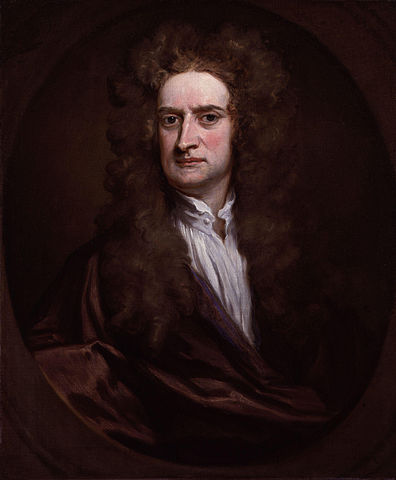 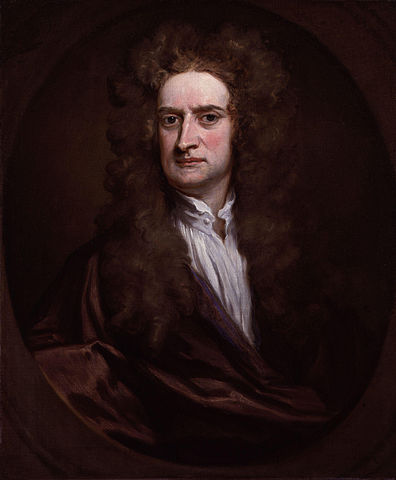 Teil 1: 	… der Masse m des beschleunigten Messwagens. Teil 2:	… der beschleunigenden Zugkraft FZug.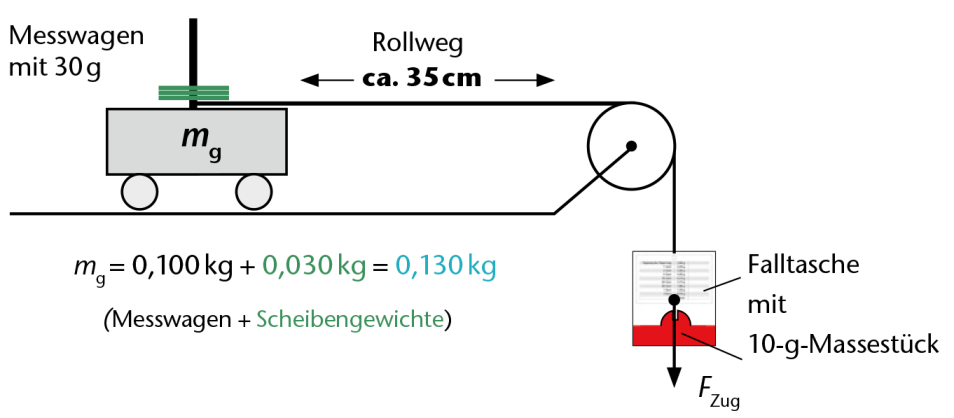 Durchführung Versuch Teil 1Berechne die in der Tabelle fehlenden Gesamtmassen der unterschiedlich beladenen Messwagen. Stecke ein 10-g-Massestück in die Falltasche und baue anschließend den Versuch gemäß Abbildung auf.Bestimme die Masse der Falltasche mit Massestück und berechne daraus die Zugkraft FZug. Trage dein Ergebnis in die Tabelle ein. Nimm für unterschiedlich beladene Messwagen eine Datenreihe von Beschleunigungen a auf.Bilde aus den ersten drei Werten des Beschleunigungsvorgangs den Mittelwert . Notiere deine Messwerte in der Tabelle. Auswertung Versuch Teil 1Fertige ein m- ​-Diagramm an.Berechne die letzte Zeile der Tabelle und formuliere einen Zusammenhang zwischen dem Mittelwert der Beschleunigung  und der beschleunigten Gesamtmasse m.AufgabeUntersuche, wie die Beschleunigung des Messwagens abhängt von ... Teil 1: 	… der Masse m des beschleunigten Messwagens. Teil 2:	… der beschleunigenden Zugkraft FZug. Durchführung Versuch Teil 2Benutze für diesen Versuch den unbelasteten Messwagen mit Gewindestab.Ergänze die fehlenden Massen der Falltasche in der Tabelle und berechne in der Zeile darunter die jeweiligen Zugkräfte FZug. Nimm für unterschiedlich bestückte Falltaschen eine Datenreihe von Beschleunigungen a auf und bilde aus den ersten drei Werten des Beschleunigungsvorgangs den Mittelwert . Notiere deine Messwerte in der Tabelle.Auswertung Versuch Teil 2Fertige ein FZug-​-Diagramm an.Formuliere einen Zusammenhang zwischen der Beschleunigung a und der Zugkraft FZug.Notiere die beiden gefundenen Zusammenhänge als Formel in die oberen beiden Kästen der unteren Grafik.Führe beide Zusammenhänge im unteren Kasten der Grafik zu einer Formel zusammen.Das Zusammenspiel zwischen Kraft und Bewegung war der Menschheit lange Zeit ein Rätsel. So hat sich die vom griechischen Philosophen Aristoteles eingeführte Fehlvorstellung, dass jeder Bewegung eine Kraft zugrunde liegen muss, bis weit in das 17. Jahrhundert gehalten. Dass Kraft nicht mehr zur Aufrechterhaltung der Bewegung nötig ist, sondern lediglich den Bewegungszustand verändert, wurde erstmals von Sir Isaac Newton im Jahr 1687 veröffentlicht. Mit einem Messwagen wird in diesem Versuch der Einfluss der Kraft auf die Bewegung eines Körpers untersucht.Mit  FZug =______ 
beschleunigter KörperWagen Wagen mit 30 gWagen mit 50 gWagen mit 80 gWagen mit 100 gWagen mit 130 gWagen mit 150 gGesamtmasse mg in kg0,1000,130Beschleunigungen ain m/s²Beschleunigungen ain m/s²Beschleunigungen ain m/s²Mittelwert  in m/s²mg ·   in kg · m/s²Falltasche …… mit 10 g… mit 20 g… mit 30 g… mit 40 gmFalltasche in kg0,00580,0158FZug in N0,57Beschleunigungen ain m/s²Beschleunigungen ain m/s²Beschleunigungen ain m/s²Mittelwert  in m/s²